-	'°'- ί,0-_,ο.'tk_-(f\ . \ι \\\\1 l .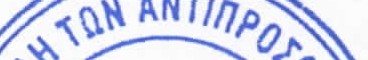 eιι!) .υ)_.06 'ι:.<-J Oj-	-	r102..ι' ·   '"\(}U\ι;..v_J,))	L,J;\cις\\\ \ 1  \ΠΡΟΤΑΣΗ ΝΟΜΟΥ ΠΟΥ ΤΡ		I ΚΟΙΝΟΤΙΚΩΝ ΣΧΟΛΕΙΩΝ ΜΕΣΗΣ ΕΚΠΑΙΔΕΥΣΗΣ ΝΟΜΟ	ΘΗΚΕ ΜΕ ΤΑ ΑΡΘΡΑ 3(2) ΚΑΙ 4ΤΟΥ ΠΕΡΙ ΜΕΤΑΒΙΒΑΣΕ ]',=::::Ι ΚΗΣΕΩΣ ΤΩΝ ΑΡΜΟΔΙΟΤΗΤΩΝ ΤΗΣ ΕΜΗΝΙΚΗΣ ΚΟΙΝΟΤΙΚΗΣ ΣΥΝΕΛΕΥΣΕΩΣ ΚΑΙ ΠΕΡΙ ΥΠΟΥΡΓΕΙΟΥ ΠΑΙΔΕΙΑΣ ΝΟΜΟΥΣυνοπτικός τίτλος.Ε.Κ.Σ.6 του 1961138(1) του 201312(1) του 20176(1) του 2018130(1) του 2018123(1) του 2019.12 του 196545 του 196549 του 196650 του 196787 του 196858 του 1969.ΤροποποίησηΟ παρών Νόμος θα αναφέρεται ως ο περί Κοινοτικών Σχολείων Μέσης Εκπαίδευσης όπως τροποποιήθηκε με τα άρθρα 3(2) και 4 του περί Μεταβιβάσεως της Ασκήσεως των Αρμοδιοτήτων της Ελληνικής Κοινοτικής Συνελεύσεως και περί Υπουργείου Παιδείας Νόμου (Τροποποιητικός) Νόμος του 2021 και θα διαβάζεται μαζί με τον περί Κοινοτικών Σχολείων Μέσης Εκπαίδευσης Νόμο του 1961 έως 2019 όπως αυτός τροποποιήθηκε με τα άρθρα 3(2) και 4 των περί Μεταβιβάσεως της Ασκήσεως των Αρμοδιοτήτων της Ελληνικής Κοινοτικής Συνελεύσεως και περί Υπουργείου Παιδείας Νόμων του 1965 έως 1969 (που στο εξής θα αναφέρονται ως «ο βασικός νόμος») και ο βασικός νόμος και ο παρών Νόμος θα αναφέρονται μαζί ως οι περί Κοινοτικών Σχολείων Μέσης Εκπαίδευσης όπως τροποποιήθηκαν με τα άρθρα 3(2) και 4 του περί Μεταβιβάσεως της Ασκήσεως των Αρμοδιοτήτων της Ελληνικής Κοινοτικής Συνελεύσεως και περί Υπουργείου Παιδείας Νόμου Νόμοι του 1961 έως 2021.Ο βασικός νόμος τροποποιείται με την προσθήκη αμέσως μετάτου βασικού	το άρθρο 11Α αυτού του ακόλουθου νέου άρθρου : νόμου με τηνπροσθήκη ειδικήςδιάταξης.«Ειδική διάταξη για	11Β.	Ανεξαρτήτως	των	όσωντις σχολικές αργίες και τους σχολικούς εορτασμούς .Επίσημη Εφημερίδα,διαλαμβάνονται στον παρόντα Νόμο και στους περί Λειτουργίας των Δημόσιων Σχολείων	Μέσης	Εκπαίδευσης Κανονισμούς που εκδίδονται δυνάμει του Νόμου αυτού, σε σχέση με τις σχολικέςΠαράρτημα Τρίτο (1):24.2 .2 01723.7.201923.6.2020.αργίες	και	τους	σχολικούς	εορτασμούς ισχύουν τα ακόλουθα:(α) Η 7η Ιανουαρίου είναι σχολική αργία και περιλαμβάνεται στις σχολικές διακοπές των δημόσιων σχολείων μέσης εκπαίδευσης.(β) Τα ονομαστήρια του εκάστοτε Αρχιεπισκόπου Κύπρου δεν είναι σχολική αργία και περιλαμβάνονται στους καθιερωμένους σχολικούς εορτασμούς , για τους οποίους δύναται να διατεθούν μέχρι δύο (2) διδακτικές περίοδοι:Νοείται ότι στο πλαίσιο των πιο πάνω σχολικών εορτασμών για τα ονομαστήρια του εκάστοτε Αρχιεπισκόπου Κύπρου θα γίνεται αναφορά στην ιστορία της Εκκλησίας της Κύπρου.».ΘΒΚ/ΧΧΡΑΙΤΙΟΛΟΓΙΚΗ ΕΚΘΕΣΗΣκοπός της πρότασης νόμου είναι η τροποποίηση του περί Κοινοτικών Σχολείων Μέσης Εκπαίδευσης Νόμου, έτσι ώστε η 7η Ιανουαρίου, που κατά το Ιουλιανό Ημερολόγιο είναι η ημέρα των Χριστουγέννων, αλλά και ταυτόχρονα η γιορτή του Αγίου Ιωάννη του Προδρόμου, να θεωρείται σχολική αργία.Επιπρόσθετα, σύμφωνα με την προτεινόμενη ρύθμιση τα ονομαστήρια του Αρχιεπισκόπου Κύπρου δε θα αποτελούν με βάση σχετική προτροπή του σχολική αργία αλλά σχολική γιορτή , η οποία θα γιορτάζεται ενδοσχολικά με αναφορά στην ιστορία της Εκκλησίας της Κύπρου.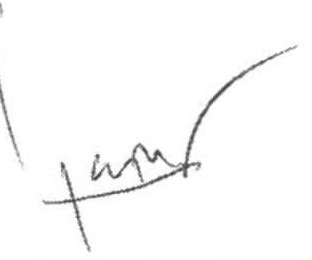 Κωστής Ευσταθίου βουλευτής εκλογικής περιφέρειαςΛευκωσίας